Выполнить структурный и кинематический анализ рычажного механизма.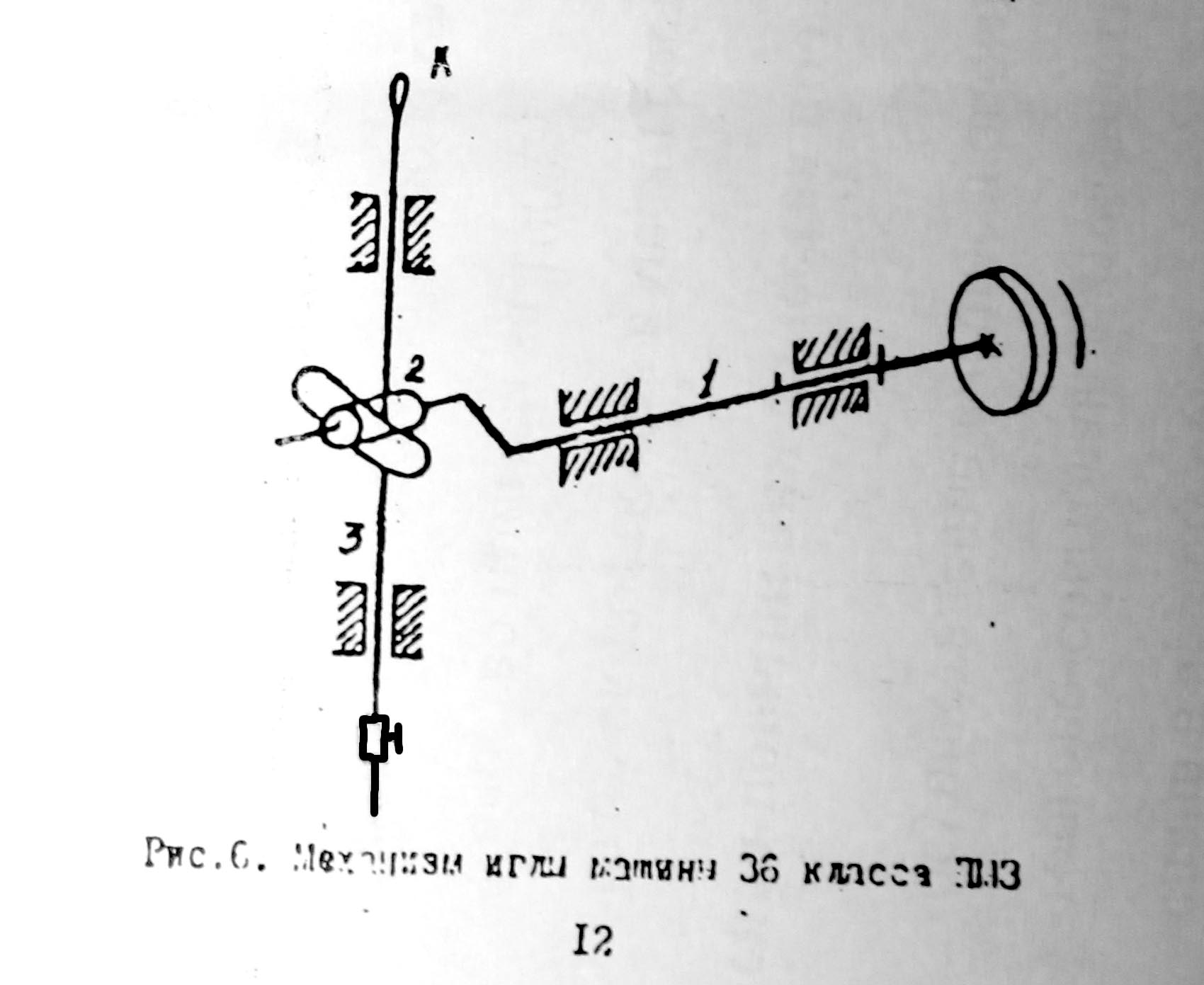 